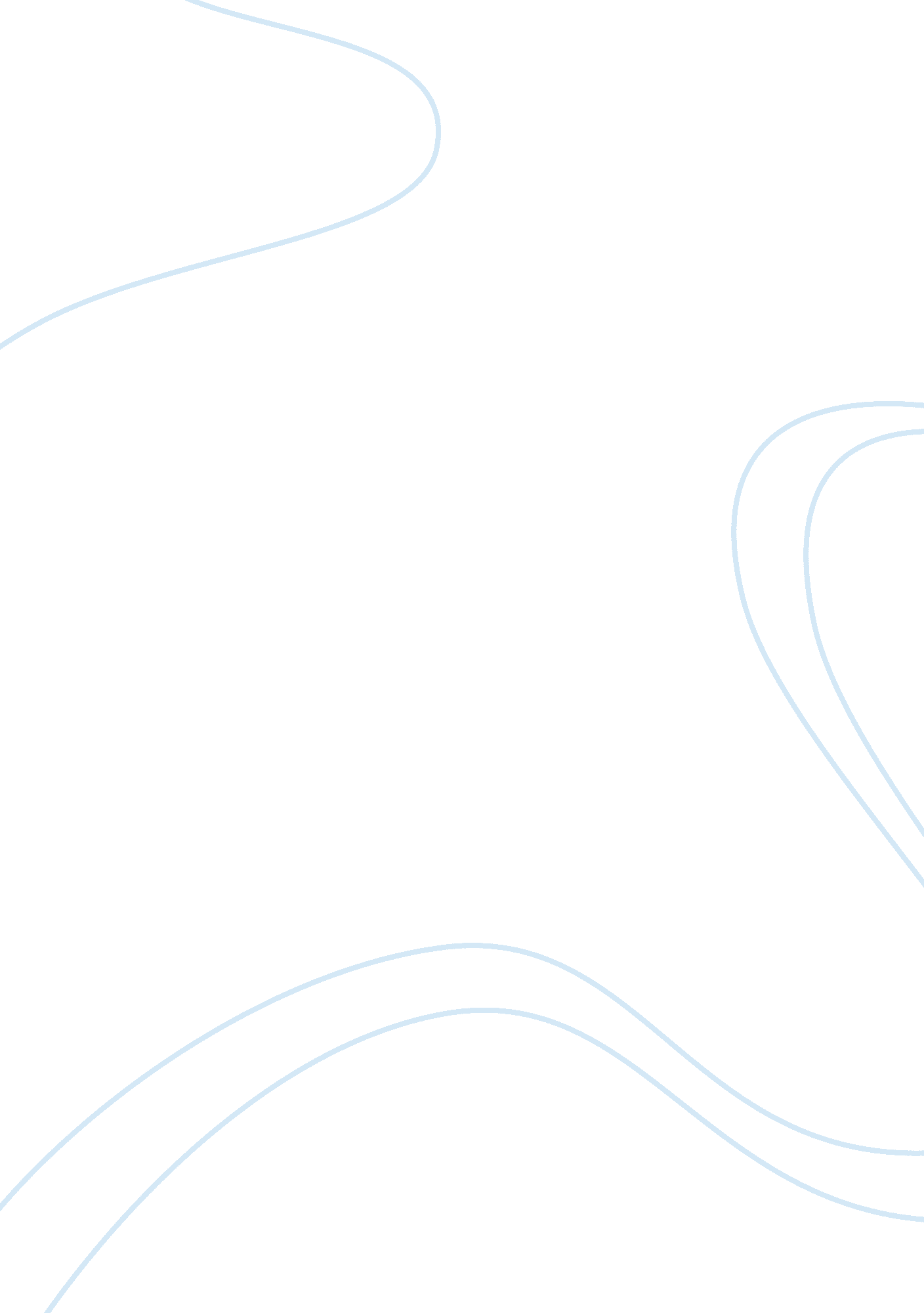 Sources of finance for small and medium enterprises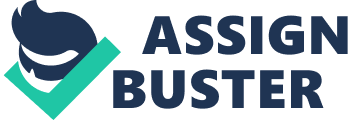 Sources of Finance for Small and Medium Scale Entrepreneurs in the United Kingdom 2 ABSTRACT This study examined the factors or determinants of successful small and medium entrepreneurs in the United Kingdom and the sources of financing for them. As such, the following research questions will be answered: What are the determinants to become small and medium successful entrepreneurs in the United Kingdom? What are the characteristics of independent small business owners and medium scale entrepreneurs in the United Kingdom?, and What are the sources of financing for them in the United Kingdom? The study found that sample United Kingdom small scale and medium scale entrepreneurs revealed that the motivations for small scale entrepreneurs are more on the pull factors or intrinsic factors or rewards while the medium scale entrepreneurs are more on the extrinsic factors or rewards. The small scale entrepreneurs displayed a low entrepreneurial orientation while the medium scale entrepreneurs showed high entrepreneurial orientation. Moreover, the prior industry experience and previous business connections of small scale entrepreneurs are limited while the medium scale entrepreneurs are more extensive. Also, the medium scale entrepreneurs have extensive external support networks while their small scale counterparts are limited. Finally, the sources of funds for small and medium enterprises in the United Kingdom are mainly from bank financing and self-finance from savings especially during the first two years. However, after two to five years they borrowed from banks Sources of Finance for Small and Medium Scale Entrepreneurs in the United Kingdom 3 Chapter 1 INTRODUCTION BACKGROUND Small businesses are now well recognized and acknowledged as important and pivotal contributors to economic development, job creation, both nationally and internationally. Many countries have now understood the significance of the small business and are now giving emphasis to it for creation of jobs, innovation and the long term development of economy. In fact, bulk of enterprises in all economies across the world is constituted by the small firms and companies. Such, small companies also majorly contributes to private sector output and employment, one which appears to be increasing over time. An entrepreneur is no doubt a pure risk taker who creates value by offering products and services. They provide momentum for the change, innovation and progress in the economy. Entrepreneur is the one who has the knack of introducing new ideas in the market and they are often keen to change the traditional strategies and approach, if necessary. An entrepreneur is someone who can imagine the financial risk in starting up a new business and has the ability to capitalize the opportunity of benefit to an enterprise. An entrepreneur is very creative, skilful, innovative and always keen to explore new ideas and strategies. The traits suggested by previous empirical research which describe entrepreneurs are: (1) high need for achievement (Decarlo & Lyons, 1979; Hornaday & Aboud, 1971; among many others); (2) internal locus of control (Hornaday & Aboud, 1971; Miller, 1983); (3) high need for independence and effective leadership (DeCarlo & Lyons, 1979; Hornaday & Aboud, 1971); (4) high need for autonomy (DeCarlo & Lyons, 1979; Sexton & Bowman, 1983, 1984); (5) Sources of Finance for Small and Medium Scale Entrepreneurs in the United Kingdom 5 information processing capability (McGaffey & Christy, 1975); (6) preference for moderate level of risks (McBer & Co., 1986); (7) low conformity (DeCarlo & Lyons, 1979; Sexton & Bowman, 1983, 1984); (8) aggression, support, and benevolence (DeCarlo & Lyons, 1979); (9) energy level, risk-taking, and change (Sexton & Bowman, 1983, 1984); (10) dominance, endurance, innovation, self-esteem, low anxiety level, and cognitive structure (Sexton & Bowman 1983); and (11) low interpersonal effect, social adroitness, low harm avoidance, and low succorance (Sexton and Bowman, 1984). Thus, this research concentrates upon the reasons influencing individuals to become entrepreneurs and the sources of financing available for them in United Kingdom. PROBLEM STATEMENT This study will examine the factors or determinants of successful small and medium entrepreneurs in the United Kingdom and the available sources of financing for them. As such, the following research questions will be answered: What are the determinants to become small and medium successful entrepreneurs in the United Kingdom? What are the characteristics of independent small business owners and medium scale entrepreneurs in the United Kingdom?, and What are the sources of financing for them in the United Kingdom? THE OUTLINE AND CONTRIBUTIONS OF THE RESEARCH STUDY This study is organized into five chapters. Chapter one discussed the introduction and background of the study, it also presents the statement of the problem, research purpose, research Sources of Finance for Small and Medium Scale Entrepreneurs in the United Kingdom 6 objective, the outline and contributions of the research study, definition of terms, and the methodology of the study. Chapter two reviews the literature and Chapter three explains the methodology of the study. Chapter four presents the analysis of the study, and finally Chapter five summarizes and concludes the study. The contribution of this study to theory is that there is yet no research regarding determinants for successful small and medium and the available sources for them in the United Kingdom. As such, this study will be a big contribution since it fills this gap. DEFINITION OF TERMS Extrinsic Factors. Motivation of entrepreneurs usually due to external factors such as earning an income and be recognized as successful by other people. Intrinsic Factors. The motivation of entrepreneurs and franchisors to go into business due to internal determinants such as achievement, power, and competence. Achievement Motivation. This is the motivation drive which is due to the need of people to achieve something significant in his life. Power Motivation. This is the need of an individual to acquire influence and control over other people. Competence Motivation. This is the need of an individual to be efficient and competitive in his business and work. Sources of Finance for Small and Medium Scale Entrepreneurs in the United Kingdom 7 METHODOLOGY Research Strategy The researcher will conduct interviews with the respondents in the areas listed in the table below: The areas of interviews will be conducted by the researcher on motivations which will identify the kind of motivation that predominate small and medium business entrepreneurs. Their entrepreneurial orientation will also be assessed and also their work/life balance. The education level and age will also be identified for the respondents so as to determine whether these factors are significant. Their prior industry experience will also be assessed as well as their prior access to business networks and external support networks. Table 1 Characteristics Small scale entrepreneurs Medium scale entrepreneurs Motivations Entrepreneurial Orientation Work/family balance Education level Age Prior industry experience Previous connections to business networks External support networks Sources of Financing Secondary Research The sources of available financing for small and medium scale enterprises in the United Kingdom will also be identified and analyzed. Sources of Finance for Small and Medium Scale Entrepreneurs in the United Kingdom 8 Primary Research An interview questionnaire was designed and sent to forty (40) sample entrepreneurs wherein twenty are small scale entrepreneurs and another twenty of them are medium-scale entrepreneurs in the United Kingdom. Time is at a premium and a questionnaire could be fitted in around other activities. This approach was not a preferred option – it was more a pragmatic solution to getting the information and involvement of key entrepreneurs. The interview covered the same themes of the questionnaire. The aim being to give me the freedom to explore areas more deeply as appropriate. People do tend to give you more information and expand in a discussion rather than the limited responses gained from questionnaires. Other methods considered were: Multi Disciplinary Focus groups This was discounted as it would have been difficult to organise logistically. Telephone interviews This was discounted as it was felt that a telephone interview to start with would be a bit impersonal, there is the potential to use them for a follow up to the questionnaire. This was not used as the return of the questionnaires was sufficient to provide helpful information at this stage. Questionnaires to the whole organisation This was discounted as there is a certain amount of question fatigue. The relevance of consulting all staff would not be relevant as the key person to interview is the owner himself.. Data Collection Sources of Finance for Small and Medium Scale Entrepreneurs in the United Kingdom 9 The collection of data will be done through interviews from the respondents. Data Analysis The data will be analyzed by reviewing the voice recording in the interviews and through the notes of the researcher which will be written according to the guidelines in Table 1. These interview questions were answered and this was all saved in a recorder. The researcher evaluated all these answers in the recorder and replayed it repeatedly in order to analyze their insights and views. This evaluation and analysis were then written by the researcher in the analysis and findings as well as quoted the interviews of the owners as evidences of the findings. Interview Form Dear Respondent, The researcher is conducting a study on small and medium scale enterprises in the United Kingdom as a requirement for his academic degree in the university. It would be appreciated if you can answer the following interview questions: What are your motivations when you started as an entrepreneur? What are your motivations today as an entrepreneur? What are your entrepreneurial orientations? How is your work/family balance? What is your education level? How old are you? What are your prior industry experiences before going into entrepreneurship? What were your previous connnections to business networks? Sources of Finance for Small and Medium Scale Entrepreneurs in the United Kingdom 10 What are your external support networks? and What are the sources of financing? Summary Thus, this study will be conducted by utilizing literature review as a research tool and complimented by exploratory research through survey/interview the respondents. Chapter 2 REVIEW OF LITERATURE Introduction Small businesses are now well recognized and acknowledged as important and pivotal contributors to economic development, job creation, both nationally and internationally. Many countries have now understood the significance of the small business and are now emphasizing it for creation of jobs, innovation and the long term development of economy. In fact, bulk of enterprises in all economies across the world is constituted by the small firms and companies. Such, small companies also majorly contributes to private sector output and employment, one which appears to be increasing over time. Entrepreneur Entrepreneur is no doubt a pure risk taker who creates value by offering products and services. They provide momentum for the change, innovation and progress in the economy. Entrepreneur is the one who has the knack of introducing new ideas in the market and they are often keen to change the traditional strategies and approach, if necessary. Entrepreneur is someone who can imagine the financial risk in starting up a new business and has the ability to capitalise the opportunity of benefit to an enterprise. An entrepreneur is very creative, skilful, innovative and always keen to explore new ideas and strategies (Adler, 2002; Aldrich, 1989; Sources of Finance for Small and Medium Scale Entrepreneurs in the United Kingdom 11 Alstete, 2003; Anderson et al, 1992; Anna et al, (1999). For more of entrepreneurship please see Belcourt et al. (1991); Bennett & Dann (2000); Bird (1989); Birley & Westhead (1994). Research on Entrepreneurial Traits The traits suggested by previous empirical research which describe entrepreneurs are: (1) high need for achievement (Decarlo & Lyons, 1979; Hornaday & Aboud, 1971; among many others); (2) internal locus of control (Hornaday & Aboud, 1971; Miller, 1983); (3) high need for independence and effective leadership (DeCarlo & Lyons, 1979; Hornaday & Aboud, 1971); (4) high need for autonomy (DeCarlo & Lyons, 1979; Sexton & Bowman, 1983, 1984); (5) information processing capability (McGaffey & Christy, 1975); (6) preference for moderate level of risks (McBer & Co., 1986); (7) low conformity (DeCarlo & Lyons, 1979; Sexton & Bowman, 1983, 1984); (8) aggression, support, and benevolence (DeCarlo & Lyons, 1979); (9) energy level, risk-taking, and change (Sexton & Bowman, 1983, 1984); (10) dominance, endurance, innovation, self-esteem, low anxiety level, and cognitive structure (Sexton & Bowman 1983); and (11) low interpersonal effect, social adroitness, low harm avoidance, and low succorance (Sexton and Bowman, 1984). Yonekura (1984) proposed that the following characteristics: “ assertiveness, insistence, forward-looking, critical thinking, creativity, innovation, continuity, preparedness, responsibility, open-mindedness, etc. Burch (1986) mentioned nine salient traits, which dictated a high propensity for one to behave entrepreneurially. They are: a desire to achieve, hard work, nurturing quality, able to accept responsibilities, reward oriented, optimistic, excellence-oriented, Sources of Finance for Small and Medium Scale Entrepreneurs in the United Kingdom 12 an organizer, and money oriented. (http://www. airiatech. com/personal-traits/computertechnology/ yonekura. html).” As such, entrepreneurs possessed those traits mentioned in order to be successful in business. The reasons for people to go into entrepreneurship is an area which is widely researched in the area of management (Walker, 2004). Majority of these studies suggests that people are motivated by personal and financial reasons like achievement need, independence, and the creation of wealth (Bird, 1989; Birley and Westhead, 1994; Burns, 1996; Hisrich, 1986; Kuratko et al., 1997). Generally, most of the studies suggest that personal internal reasons are more important motivations as compared to financial reasons in going into entrepreneurship. (Gray, 1993). Apart from the impact of personal and financial goals on organizational choice, an individual’s perception of his or her present job situation may influence small business adoption. Difficulties experienced within the organization such as their thinking that it lacked opportunities and that their pay were low and not commensurate to their performance pushed them to start their own businesses (Moore and Buttner, 1997). Furthermore, those who have no work also forced them to become entrepreneurs (Still and Guerin, 1991), even though the clarity of the entry of business and its form are not that clear to them at the start (Praag, 2003; Vodopivec, 1998; Walker, 2004; Walker and Brown, 2004; Burke et al., 2002; Burns, 1996; Buttner & Moore, 1997; Process of Starting Up the Business The entire work culture and scenario of the small and medium business has improved a lot in the last few years. Success or failure of any business depends on its start up. This is the first and most vital step which decides the future of enterprise. All other steps are secondary, but establishment of the firm should be done carefully, so that it can grow and develop to its full Sources of Finance for Small and Medium Scale Entrepreneurs in the United Kingdom 13 potential (Carter et. al., 1996; Carter & Anderson, 2001; Carter & Cannon, 1988; Chaganti & Parasuraman, 1996; Cliff, 1998). The steps involved in the business start up can be classified as: Business Start Up In this section, we will consider both theoretical and practical aspects. Variation between theories of starting up a business and practical situation faced by the owner will be highlighted here (Coleman, 1988). It is quite likely to have difference in the theories and practical aspects, which are as follows: Formation of idea Theory- An entrepreneur has the idea of business before starting up any activity. This step is very important because each and every aspect of business is considered in it. This step is also very important because every pros and cons of the particular business is decided at this stage (De-Bruin & Lewis, 2004; Deakins & Whittam, 2000). Opportunity Recognition The entrepreneur must be able to recognize opportunities for business and this is not an easy task. Opportunity might result from certain trends in the market such as the need for a new product or service (Kotler, 1972; Deshpande, 1983). Market Research and Business Plan It is quite likely to have difference in the theories and practical aspects, which are as follows: he should carry out the SWOT Analysis to analyse the strength, weakness, opportunity and threat in his business (Kotler, 1990; Dyer, 1994). Sources of Finance for Small and Medium Scale Entrepreneurs in the United Kingdom 14 Arrangement for Finance There are various sources of finance available for the entrepreneur and the small and medium sized firm. However, in the simplest way, it can be classified as the internal and external source. Internal sources of finance include the personal equity of the entrepreneur, usually in the form of savings, remortgages or perhaps money raised from family and friends (Feldman & Bolino, 2000; Fielden et al., 2003; Fitzgerald and Muske, 2002; Leazar, 2002). Usually, in the small and medium firms, there is highest possibility that the major fraction of the total finance is contributed by the internal sources like family and friends (Lee & Mathews, 1999; Hisrich, 1986). On the other hand, banks, equity from venture capitalists and informal investors and short term trade credit are the external sources of finance. Other external sources are leasing, hirepurchase and factoring (Anderson, 1997). Optimum Use of Resources To make any business successful and for its best possible growth and development, optimum and proper use of the resources is very important. In small towns, where business activity is less as compared to cities, the small business owner’s ability to mobilize and gather the required resources from their environment becomes vital (Gimeno, 1997; Gray, 1993; Gatewood et al., 1995; Gundry & Welsch, 2001) Moreover, such areas are viewed as being lean in terms of those resources associated with the business start up. They are portrayed as being distanced from main markets and main centres of business activity, have lower and more dispersed population, a weaker infrastructure, local markets are limited due to lower population. “ Despite the apparent difficulties in starting up and running a business to towns, the number of businesses has grown”. (Anderson, 1997) Sources of Finance for Small and Medium Scale Entrepreneurs in the United Kingdom 15 Problems in Starting Up a Business When starting up a business, the owner is bound to face some problems. There are basic steps and procedures that should be followed by the entrepreneur, while starting a business. But the problem arises when the successful implementation of these steps becomes difficult, due to the problems in the market. Sometimes things do no happen in reality as they were expected and also it may take longer time than expected (Martins et al., 2002; Marschack, 1994; Morrison, 2000; Olson, 1992; Praag, 2003; Rainbird, 1991). Major problems in starting up a business can be classified as: Goodwill- When a business is new, it lacks good reputation in the market, which is called Goodwill. In business, it is very important to have goodwill. It means that the business has trustworthy image in the market. Sometimes, just because of lack of goodwill, customers don’t trust the company (Reynolds, 2000; Robichaud et al., 2001). Market Prediction- It is essential for the entrepreneur to have the market predictions. The market trends keep on fluctuating. Thus the entrepreneur has to mould himself according to the market situations. If he does not maintain pace with the market trends it becomes very difficult to be in the race. This is not a very easy job (Robinson, 1994; Shane, 1995; Smith, 2000). Financial Gap- The existence of a financial gap arises because demand from small firms is greater than the willingness of financial institutions to supply the finance at current market conditions. For finance such as bank loans, these gaps may be termed as credit rationing (Stanworth & Stanworth, 1997). Getting the premises in prime location- Getting a good location to set up the business is a very big issue. The entrepreneur should keep in mind to get the best location. If the location is good and is very close to all the available resources then he can grab the opportunities of using these Sources of Finance for Small and Medium Scale Entrepreneurs in the United Kingdom 16 resources (Taylor, 1980). Judging the customer expectations- It is very hard to match the ever changing expectation and demands of the customers. It is very difficult to have an exact idea about the choice of the customers. In this case it becomes very difficult for the new firms to have an idea about the customer expectations (Timmons et al., 1985). Growth of the Firm Greiner’s Growth Phases Model describes the Framework which helps in understanding why certain Management styles, Organizational structures and Coordination mechanisms work in some phases and why these don’t work at certain phases in the development of an Organization. In 1972, Larry E. Greiner originally proposed this model with five phases of growth and more recently he added a sixth phase to his model (Harvard Business Review, May 1998). Each phase has a particular management style, faces specific problems, and each phase has been dominated by particular management style to achieve growth. This model suggests the organizations to go through the 6 stages of growth and need appropriate strategies and structures to cope up (http://www. mindtools. com/pages/article/newLDR_87. htm). Phase 1: Growth through Creativity This phase comes at the start-up stage of a company. In this phase, entrepreneurs of the firm will be busy in production and opening up markets. As there will be less staff, very hard work is required and the informal communication will work. This phase ends with a Leadership Crisis. New professional management people will be brought in (Walker & Brown, 2004). Phase 2: Growth through Direction In this phase, growth continues in an environment of more formal and functional Organization structure, Accounting, Capital management, budgets and focus on separate Standardized Sources of Finance for Small and Medium Scale Entrepreneurs in the United Kingdom 17 processes like marketing and production. Incentive schemes will be introduced as a financial reward. This phase ends with an Autonomy Crisis: New structures based on delegation are called for (http://www. mindtools. com/pages/article/newLDR_87. htm; Walker, 2004). Phase 3: Growth through Delegation The Organization continues to grow with a decentralized organizational structure. The top management just monitors and deals with the big issues, where the mid-level managers freed up to react fast to opportunities for new products. In this phase the operational and market level responsibility increases and formal communication will be maintained. This phase ends with a Control Crisis: More sophisticated functioning from the head office is required and business need to work together ( http://www. mindtools. com/pages/article/newLDR_87. htm). Phase 4: Growth through Coordination and Monitoring Growth continues with the formation of product groups, thorough review of formal planning, centralization of support functions. Corporate staff will be hired for the oversees coordination. Investment finance is allocated centrally and managed according to Return on Investment (ROI). Incentives are shared through the lower level of company in order to motivate. This phase ends on a Red-Tape Crisis: A new culture and structure must be introduced (Birley & Westhead, 1994). Phase 5: Growth through Collaboration In this phase, new evolutionary paths are introduced. The previous formal controls are replaced by decentralized support staff to deliver projects in a matrix structure supported by sophisticated information systems and team-based financial rewards. This phase ends with a crisis of Internal Growth: Partnerships with complementary organizations is required (Greiner; Birley & Westhead, 1994; Burns, 1996). Sources of Finance for Small and Medium Scale Entrepreneurs in the United Kingdom 18 Phase 6: Growth through Extra-Organizational Solutions Greiner’s recently added sixth phase to his model suggesting the organizations that growth may continue through merger, outsourcing, networks of organizations and by involving other companies (http://www. mindtools. com/pages/article/newLDR_87. htm); Carter et al., 1996). A Case Study of a Successful Entrepreneur Dr. Naveen Parihar was born in 1963 in his home town Nagod, situated in Madhya Pradesh, a State in India. He is a dental surgeon by profession. After his schooling, Dr. Parihar took admission in BDS (Bachelor of Dental Surgeons), in 1982. After completing BDS from Rukhmani Devi Dental College Lucknow, Uttar Pradesh, he worked with a private dental clinic as a junior dental specialist, to gain some experience. Later, Dr Parihar got the opportunity to join the renowned Birla Hospital, as a dental specialist. He grabbed this offer because of the reputation of the Hospital and also because the hospital was in district headquarters Satna, 25 Kilometres from his hometown Nagod. He continued working with the Birla Hospital for 7 years. An entrepreneur to the core, Dr Parihar was not enjoying the stereotypes life and then he decided to become self employed by establishing his own business. As he was specialised in dentistry, he decided to stick to his skills and start a business in this field. Later on, he did thorough market research and considered all the aspects related to this business. He found out that establishing a dental clinic in the nearby headquarters (Satna) would not be a fruitful idea because of the cut-throat competition and saturation in the market. Therefore, he decided to open a clinic in his hometown (Nagod) itself. The main aim of Dr Parihar, behind opening this clinic was to provide dedicated and quality services to the local and nearby residents of the town. He always believed that the profit can only Sources of Finance for Small and Medium Scale Entrepreneurs in the United Kingdom 19 be achieved by providing good services to the customers (Patients). Curewell Dental clinic was established in 8th, August, 2001. The clinic was set up in only three rented rooms in a building, in which one room was waiting room for patients, the second room was the meeting room and the other room was for the check up. The check up room was equipped with essential surgical equipments like dental chair. The owner was bound to face some problems by starting up a clinic in a small town. The first problem faced by the owner was the lack of skilled helping hands in the town. Dr Parihar also realised that hiring skilful assistants from the city would not be a very good decision, as it would increase the start up cost of the clinic. Also, he did not want to comprise with the quality and skills. Hence, Clinic was started with limited helping hands and in its early stage there were only three skilled assistants in the clinic. Belief of the Owner in Entrepreneurial Theory As written in most of the theories, he has always kept the things simple and stuck to the basics without forcing the things to get happen. Dr Naveen Parihar has the experience of almost 20 years, in this field. He set a goal to achieve profits and he was aware of the limitations of its clinic in its early stage. He has always been confident enough to take risk, creating and adopting new ideas in the business, if necessary. If we talk about his qualities then he is highly specialised in his field and has the ability to identify market trends. On the other hand, he is hard working, intelligent, courageous and knowledgeable. Sources of Finance for Small and Medium Scale Entrepreneurs in the United Kingdom 20 Problems Faced By Curewell Dental Clinic Costly Dental equipments- It was one of the main issues in starting up a clinic as the dental equipments are very costly. For Dr Parihar, cost of the equipments including dental chair was half of the total start up cost. He also wanted to install latest and efficient equipments. Thus, for him it was tough task to manage this. Registration of the clinic- To start any business in health and safety sector, it has to be registered with the government section called ‘ Health and Safety Society’. Before getting registered with this section, one needs to fulfil certain criteria. This can take few weeks or months and can certainly delay the whole project. It also requires lot of documentation before applying if the registration. Dr Parihar also suffered the same problem and got the registration after two months. Marketing- It was the matter of concern for the owner as he was setting up his business in a town. Thus, there were very limited chances of advertisement in th 